ZION LUTHERAN CHURCH, WOODLAND, MI Seventeenth Sunday after Pentecost, Oct 2, 2022*If you are listening in your car, please tune your radio to FM 87.7*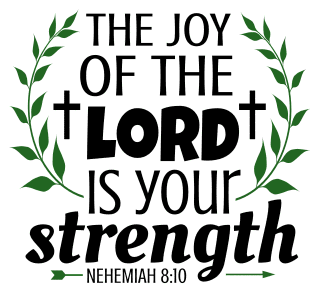 ANNOUNCEMENTSPRELUDEGatheringThe Holy Spirit calls us together as the people of God.Confession and Forgiveness Blessed be the holy Trinity, ☩ one God, who looks upon us in compassion, forgives our sin, and heals our lives.Amen.Let us confess our sin in the presence of God and of one another. Have mercy, O God,against you, you alone, we have sinned. In your compassion, cleanse us from our sin and take away our guilt. Create in us a new heart and give us a steadfast spirit. Do not cast us away but fill us with your Holy Spirit and restore your joy within us. Amen.As tender as parent to child, so deep is God’s compassion for you. As high as heaven is above earth, so vast is God’s love for you. As far as east is from west, so far God removes your sin from you, renewing your life through Jesus Christ. Blessed be God who crowns us with mercy and love.Blessed be God forever.Gathering Song 	“God Is Here!” ELW 526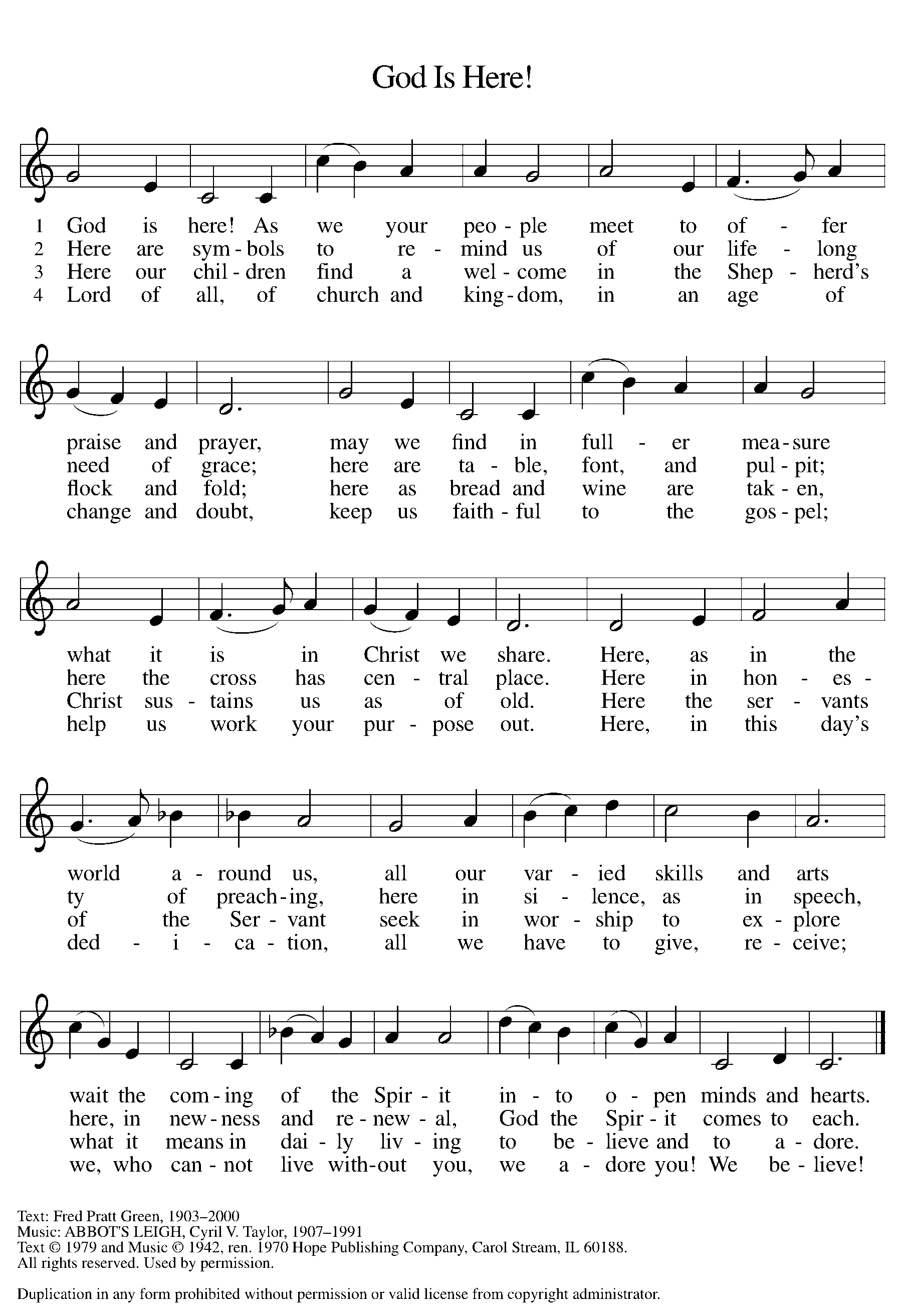 GREETINGThe grace of our Lord Jesus Christ, the love of God, and the communion of the Holy Spirit be with you all.And also with you.Prayer of the DayLet us pray together.Benevolent, merciful God: When we are empty, fill us. When we are weak in faith, strengthen us. When we are cold in love, warm us, that with fervor we may love our neighbors and serve them for the sake of your Son, Jesus Christ, our Savior and Lord. Amen.First Reading 								Habakkuk 1:1-4; 2:1-4A reading from Habakkuk.1The oracle that the prophet Habakkuk saw.

 2O Lord, how long shall I cry for help,
  and you will not listen?
 Or cry to you “Violence!”
  and you will not save?
 3Why do you make me see wrongdoing
  and look at trouble?
 Destruction and violence are before me;
  strife and contention arise.
 4So the law becomes slack
  and justice never prevails.
 The wicked surround the righteous—
  therefore judgment comes forth perverted.

 2:1I will stand at my watchpost,
  and station myself on the rampart;
 I will keep watch to see what he will say to me,
  and what he will answer concerning my complaint.
 2Then the Lord answered me and said:
 Write the vision;
  make it plain on tablets,
  so that a runner may read it.
 3For there is still a vision for the appointed time;
  it speaks of the end, and does not lie.
 If it seems to tarry, wait for it;
  it will surely come, it will not delay.
 4Look at the proud!
  Their spirit is not right in them,
  but the righteous live by their faith.The word of the Lord.Thanks be to God.Psalm											Psalm 37:1-9 1Do not be provoked by | evildoers;
  do not be jealous of those | who do wrong.
 2For they shall soon wither | like the grass,
  and like the green grass | fade away.
 3Put your trust in the Lord| and do good;
  dwell in the land and | find safe pasture.
 4Take delight | in the Lord,
  who shall give you your | heart’s desire. R
 5Commit your way to the Lord; put your trust | in the Lord,
  and see what | God will do.
 6The Lord will make your vindication as clear | as the light
  and the justice of your case like the | noonday sun.
 7Be still before the Lord and wait | patiently.
  Do not be provoked by the one who prospers, the one who succeeds in | evil schemes.
 8Refrain from anger, leave | rage alone;
  do not be provoked; it leads on- | ly to evil.
 9For evildoers shall | be cut off,
  but those who hope in the Lord shall pos- | sess the land.   Second Reading							2 Timothy 1:1-14A reading from 2 Timothy.1Paul, an apostle of Christ Jesus by the will of God, for the sake of the promise of life that is in Christ Jesus,
 2To Timothy, my beloved child: 
  Grace, mercy, and peace from God the Father and Christ Jesus our Lord.

 3I am grateful to God—whom I worship with a clear conscience, as my ancestors did—when I remember you constantly in my prayers night and day. 4Recalling your tears, I long to see you so that I may be filled with joy. 5I am reminded of your sincere faith, a faith that lived first in your grandmother Lois and your mother Eunice and now, I am sure, lives in you. 6For this reason I remind you to rekindle the gift of God that is within you through the laying on of my hands; 7for God did not give us a spirit of cowardice, but rather a spirit of power and of love and of self-discipline.
 8Do not be ashamed, then, of the testimony about our Lord or of me his prisoner, but join with me in suffering for the gospel, relying on the power of God, 9who saved us and called us with a holy calling, not according to our works but according to his own purpose and grace. This grace was given to us in Christ Jesus before the ages began, 10but it has now been revealed through the appearing of our Savior Christ Jesus, who abolished death and brought life and immortality to light through the gospel. 11For this gospel I was appointed a herald and an apostle and a teacher, 12and for this reason I suffer as I do. But I am not ashamed, for I know the one in whom I have put my trust, and I am sure that he is able to guard until that day what I have entrusted to him. 13Hold to the standard of sound teaching that you have heard from me, in the faith and love that are in Christ Jesus. 14Guard the good treasure entrusted to you, with the help of the Holy Spirit living in us.The word of the Lord.Thanks be to God.Gospel Acclamation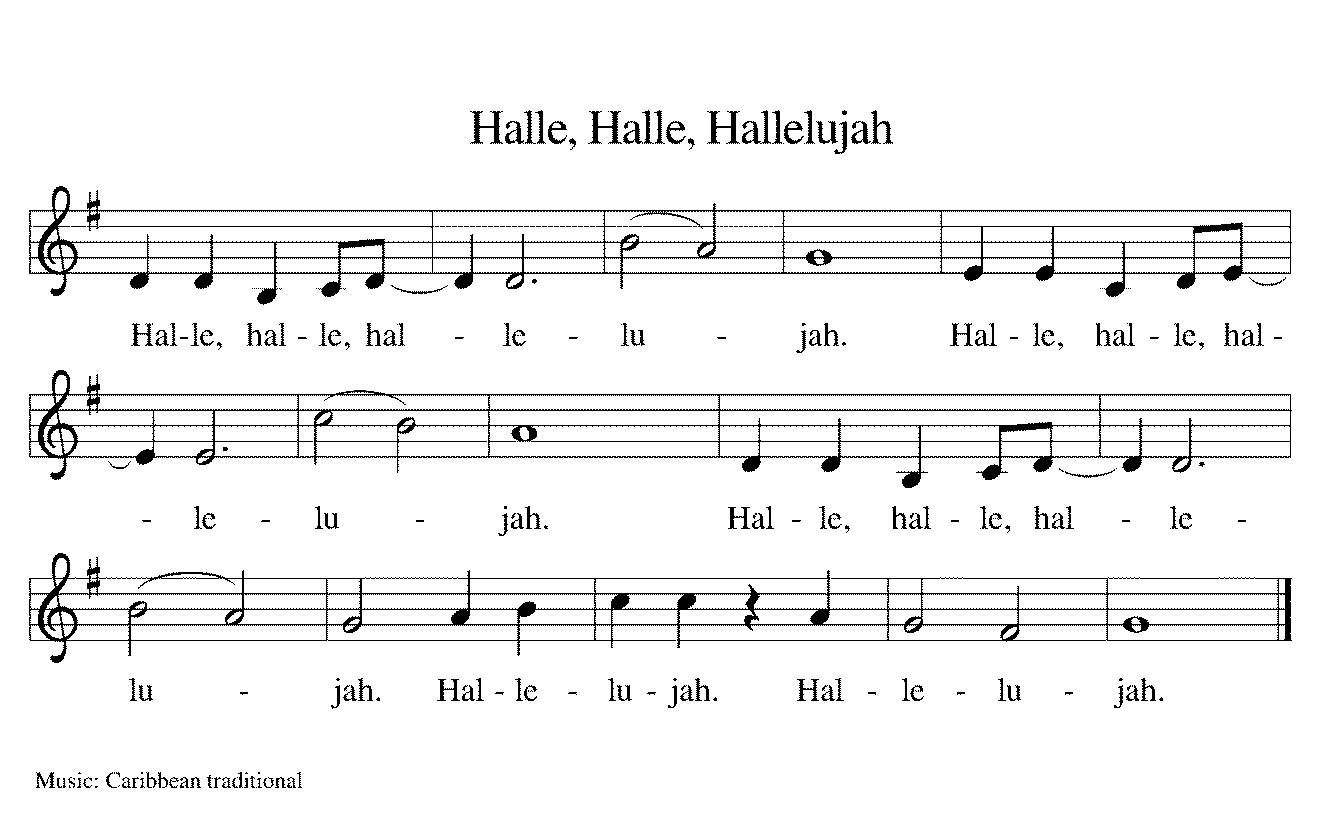 Gospel 										Luke 17:5-10The holy gospel according to Luke.Glory to you, O Lord.5The apostles said to the Lord, “Increase our faith!” 6The Lord replied, “If you had faith the size of a mustard seed, you could say to this mulberry tree, ‘Be uprooted and planted in the sea,’ and it would obey you.
 7“Who among you would say to your slave who has just come in from plowing or tending sheep in the field, ‘Come here at once and take your place at the table’? 8Would you not rather say to him, ‘Prepare supper for me, put on your apron and serve me while I eat and drink; later you may eat and drink’? 9Do you thank the slave for doing what was commanded? 10So you also, when you have done all that you were ordered to do, say, ‘We are worthless slaves; we have done only what we ought to have done!’ ”The gospel of the Lord.Praise to you, O Christ.children’s Sermon 	Pastor Becky Ebb-SpeeseSermon 				Pastor Becky Ebb-SpeeseHymn of the Day 		“My Faith Looks Up to Thee” ELW 759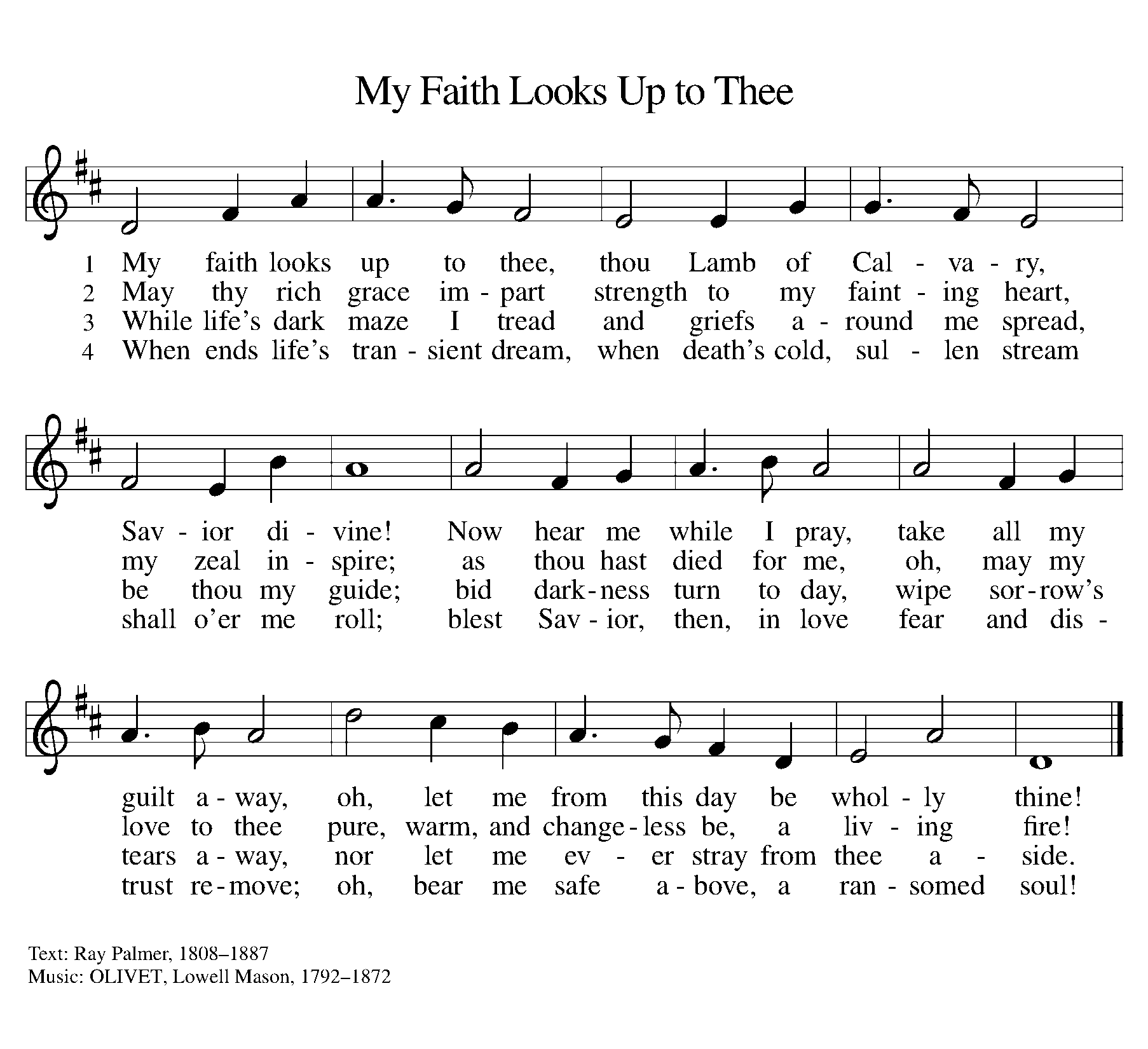 Creed I believe in God, the Father almighty,creator of heaven and earth.I believe in Jesus Christ, God’s only Son, our Lord,who was conceived by the Holy Spirit,born of the virgin Mary,suffered under Pontius Pilate,was crucified, died, and was buried;he descended to the dead.*On the third day he rose again;he ascended into heaven,he is seated at the right hand of the Father,and he will come to judge the living and the dead.I believe in the Holy Spirit,the holy catholic church,the communion of saints,the forgiveness of sins,the resurrection of the body,and the life everlasting. Amen.*Or, “he descended into hell,” another translation of this text in widespread use.Prayers of IntercessionAs scattered grains of wheat are gathered together into one bread, so let us gather our prayers for the church, those in need, and all of God’s good creation.A brief silence.We pray for your holy church in every place and for those who serve following the example of Christ. Help them to live by faith and walk by the light of your gospel. We pray especially for Faith Lutheran Church and Rev. John Autio. God of grace,hear our prayer.For parts of the world ravaged by natural disaster: relieve those affected by floods, wildfires, droughts, earthquakes, tornadoes, and hurricanes. God of grace,hear our prayer.For every nation and for those entrusted with authority: grant our leaders self-discipline in all things, and inspire them with love for your people. God of grace,hear our prayer.For victims of violence, abuse, and neglect: heal those who have been harmed and protect those who are vulnerable. For all who are sick. We also pray for the people of Ukraine and the people suffering from recent mass shootings and gun violence. God of grace,hear our prayer.For this and every congregation: rekindle your gifts within your people, and inspire councils, committees, and individuals to plan and work together that all may know your love. God of grace,hear our prayer.In thanksgiving that you have abolished death, and for the saints who have died. Bring us all to eternal life with you. God of grace,hear our prayer.Gathered together in the sweet communion of the Holy Spirit, gracious God, we offer these and all our prayers to you; through Jesus Christ, our Savior.Amen.Peace The peace of Christ be with you always.And also with you.OFFERtory SONGThe joy of the Lord is my strength,The joy of the Lord is my strength,The joy of the Lord is my strength,The joy of the Lord is my strength.Offering Prayer Let us pray.God our provider, you have not fed us with bread alone, but with words of grace and life. Bless us and these your gifts, which we receive from your bounty, through Jesus Christ our Lord.Amen.Great Thanksgiving Dialogue The Lord be with you.And also with you.Lift up your hearts.We lift them to the Lord.Let us give thanks to the Lord our God.It is right to give our thanks and praise.Holy, Holy, Holy 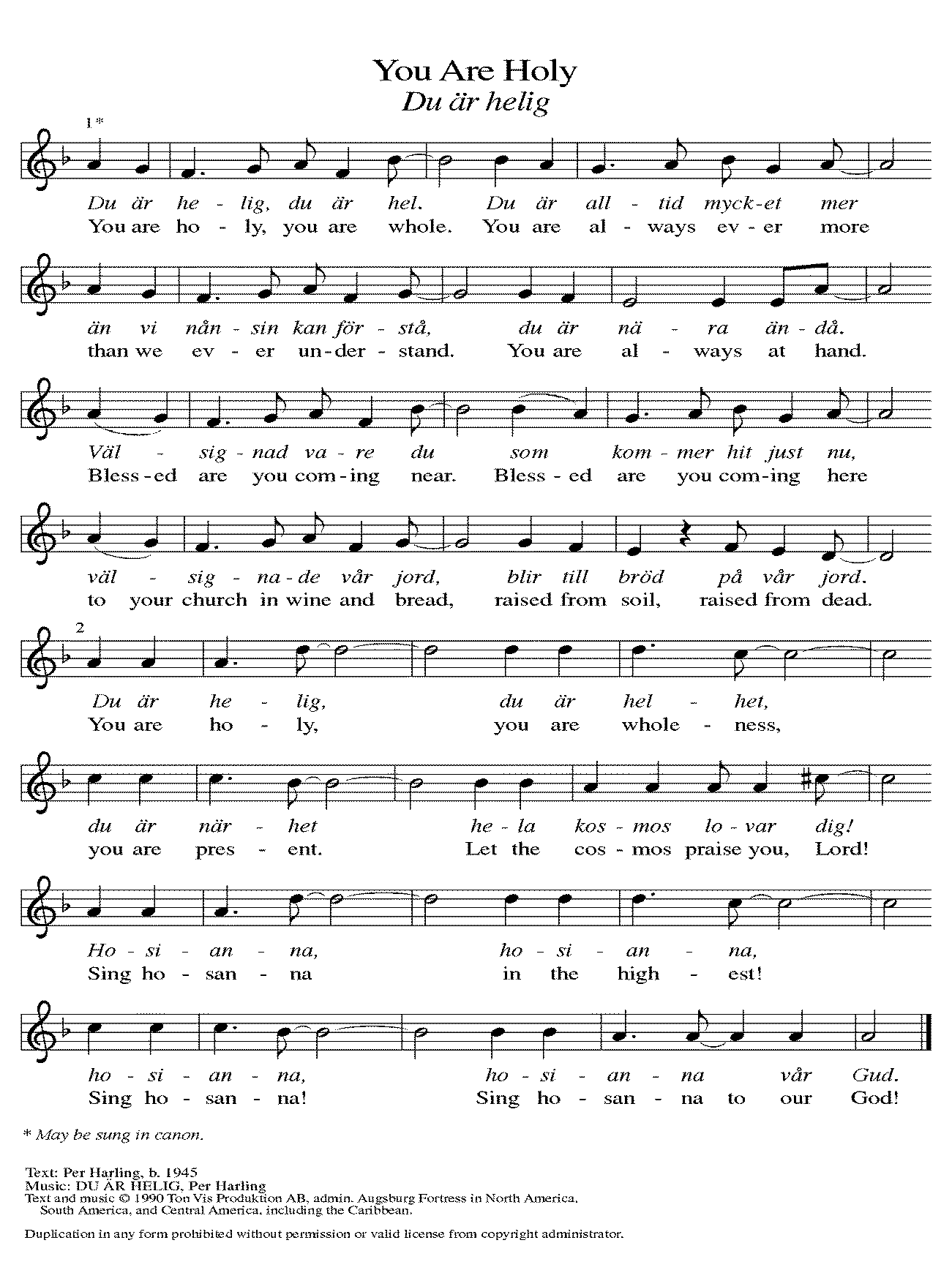 Thanksgiving at the Table In the night in which he was betrayed,our Lord Jesus took bread, and gave thanks;broke it, and gave it to his disciples, saying:Take and eat; this is my body, given for you.Do this for the remembrance of me.Again, after supper, he took the cup, gave thanks,and gave it for all to drink, saying:This cup is the new covenant in my blood,shed for you and for all people for the forgiveness of sin.Do this for the remembrance of me.Lord’s Prayer Gathered into one by the Holy Spirit, let us pray as Jesus taught us.Our Father in heaven,hallowed be your name,your kingdom come,your will be done,on earth as in heaven.Give us today our daily bread.Forgive us our sinsas we forgive thosewho sin against us.Save us from the time of trialand deliver us from evil.For the kingdom, the power,and the glory are yours,now and forever. Amen.Invitation to Communion Come to the banquet, for all is now ready.communion	*continuousSongS During Communion 	 “O Master, Let Me Walk with You” ELW 818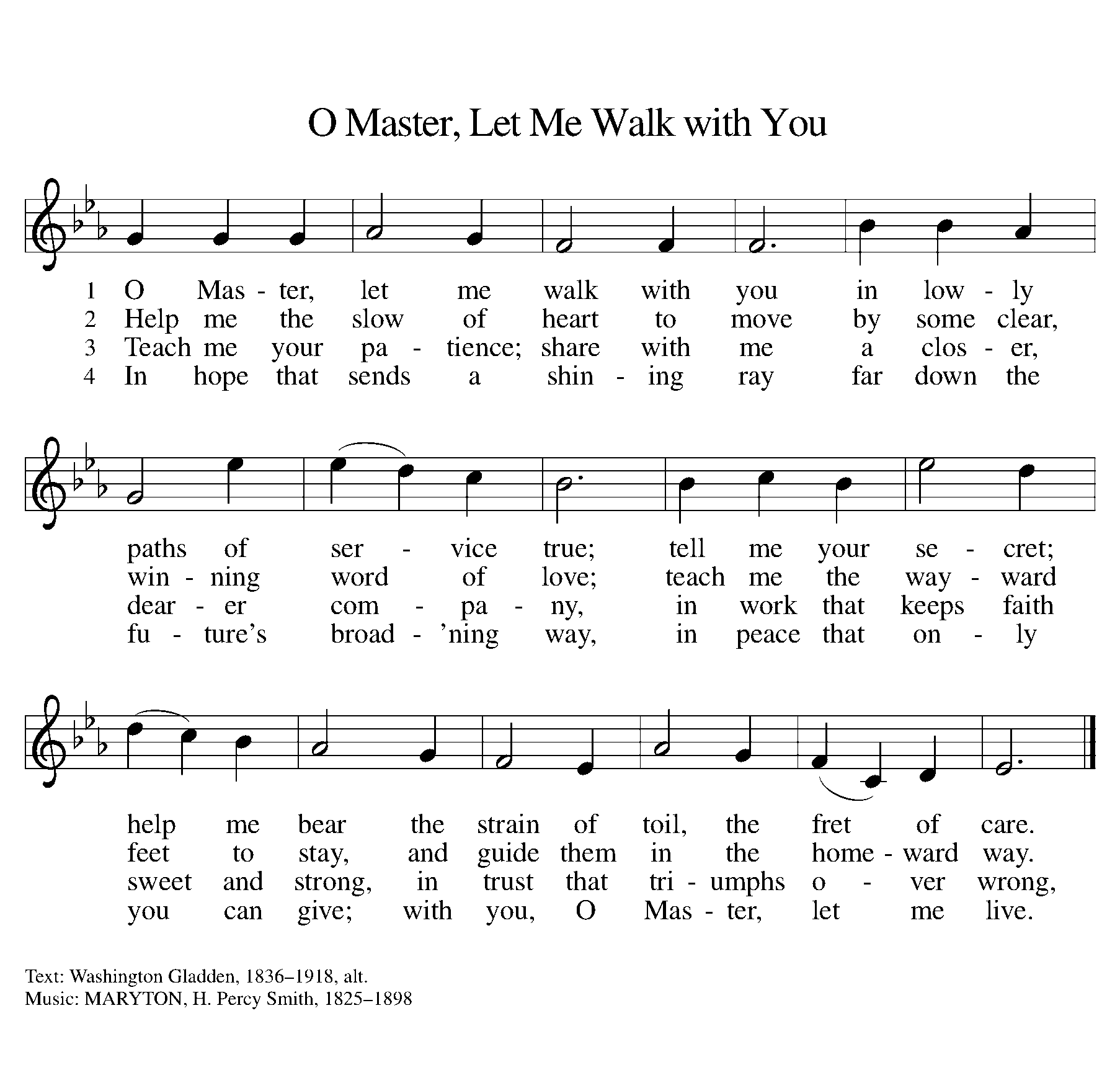 “I Want to Walk as a Child of the Light” ELW 815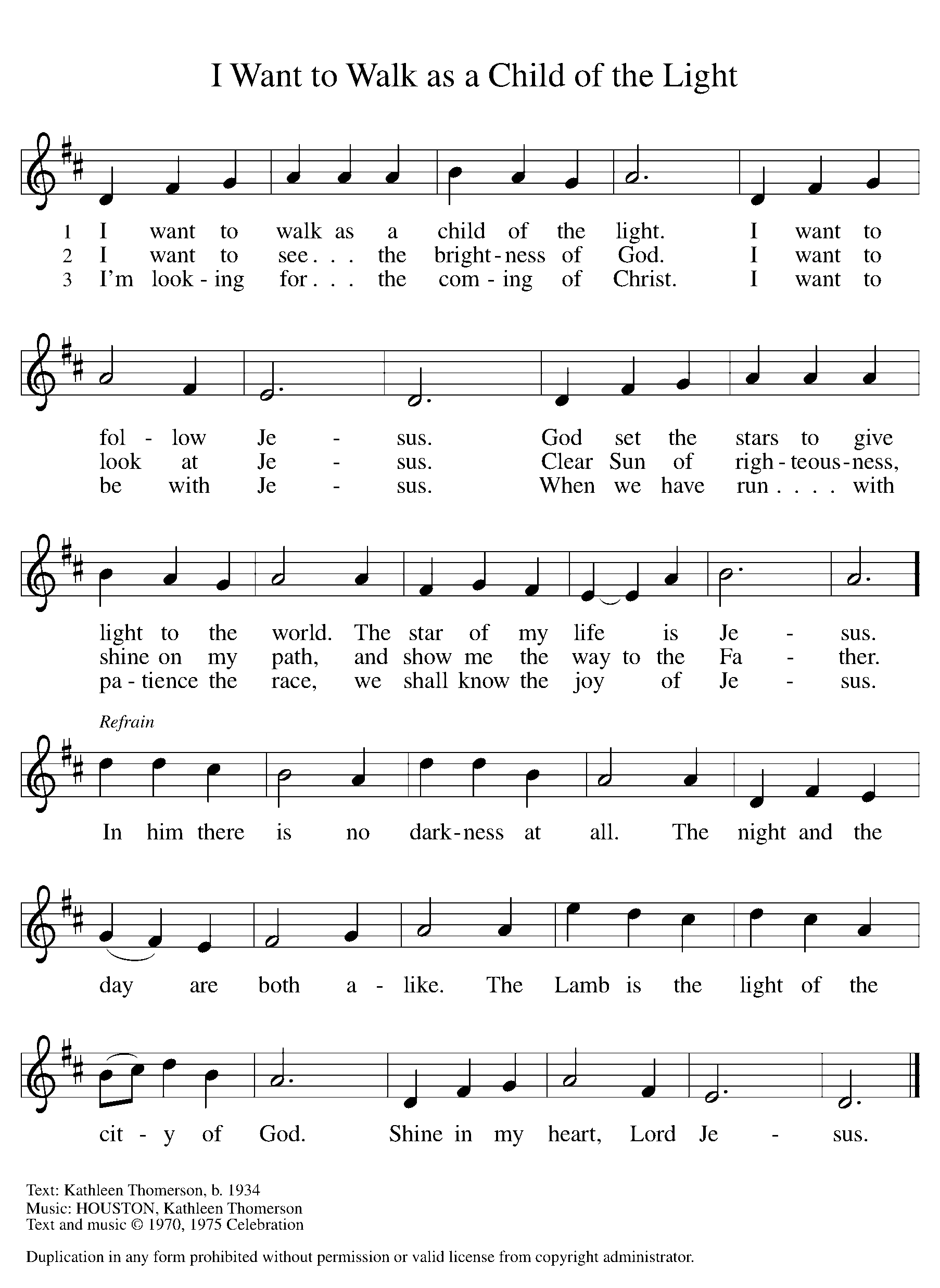 Prayer after Communion Let us pray. We thank you, O God, that you have strengthened our hearts through this feast of life and salvation. Shine the light of Christ on our path, that we may do justice, love kindness, and walk humbly with you, now and forever.Amen.SendingGod blesses us and sends us in mission to the world.BlessingGod, the Source of glory, God, the Word of life, God, the Spirit of truth ☩ bless you all, now and forever.Amen.Sending SonG		“God Be With You Till We Meet Again” ELW  536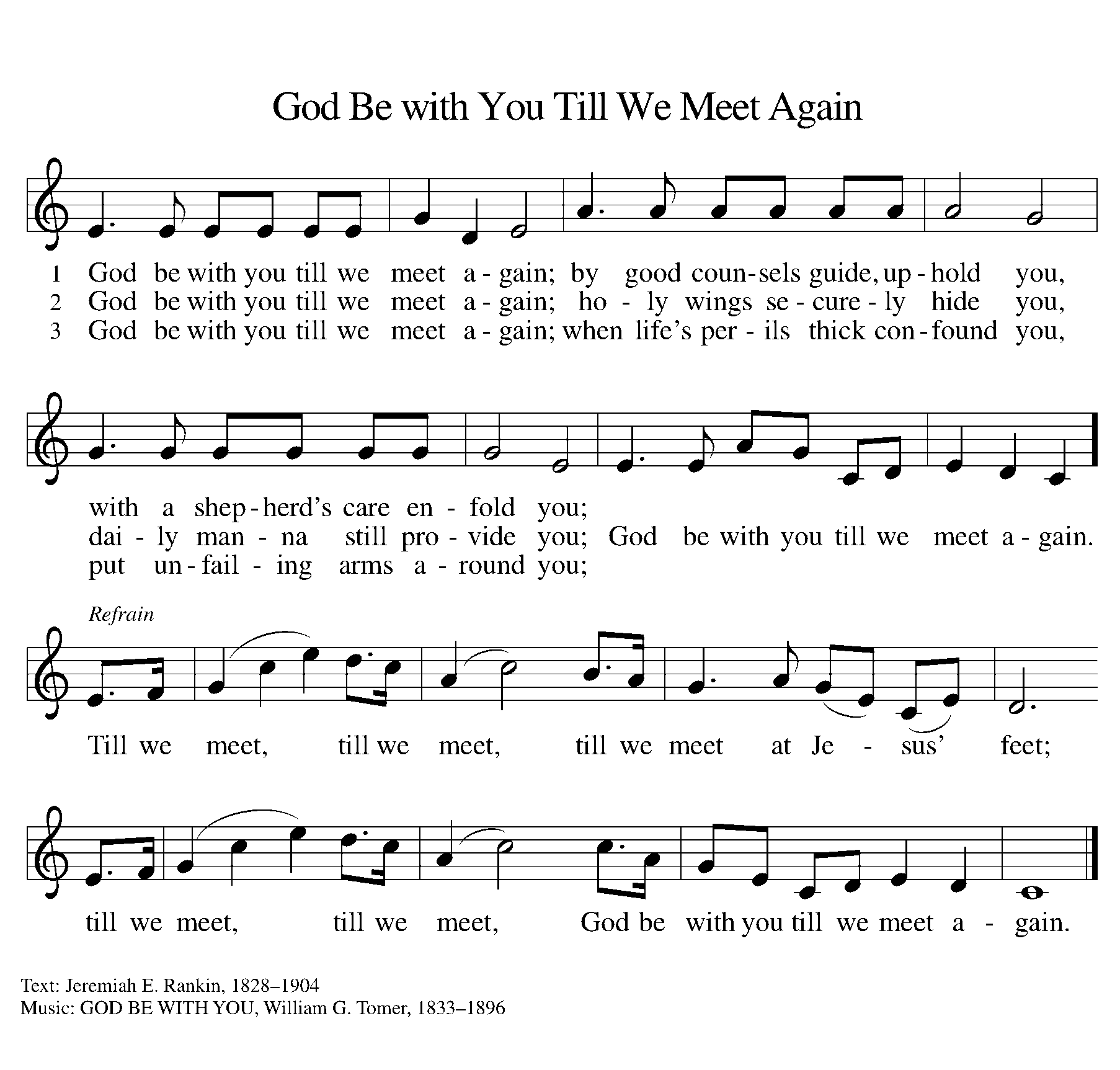 Dismissal Go in peace. Christ is with you.Thanks be to God.From sundaysandseasons.com. Copyright © 2017 Augsburg Fortress. All rights reserved.Thank you to all who served in worship today!Presider: Pastor Becky Ebb-SpeeseMusician: Martha YoderElder: Dan UtterbackTrustee: Mike JohnsonOffering Counters: Doug Mackenzie & Mike JohnsonSafety Person: Jerry EngleThis week at Zion:Today at 1 PM Parable of the Horse at Lake Odessa FairgroundsMen’s Coffee, 8 AM Wednesday, October 5ANNOUNCEMENTS.Personal Care Kit Blessing will be next Sunday. Later that week our kits will be packed and on Oct. 19, taken to the Lutheran High School in Wyoming, MI. A team of volunteers load all quilts and kits from many churches, into semi-trucks. They’re then taken to Maryland to a warehouse and shipped overseas. Thank you to our confirmation students, Pastor Becky and Claude for being the Action Team for this project. Again, thank you to all who have contributed money or items. On the internet, it showed that many kits have already been sent to help the people of Ukraine. In 2021 LWR sent items to 19 countries.Christmas Around the World: For the Christmas program this year we are going to explore how others around the world celebrate Christmas. During the program we will hear how it’s celebrated in other countries and we want to hear any traditions your family has for celebrating that have been passed down. Are there certain foods you enjoy? Tell us and bring those to our potluck! Are there special gifts you give? Are there special traditions? We want to hear about them. Feel free to share with Pastor Becky or Jolene.Disability learning day on Saturday October 22 from 9:30-3:30 at Prince of Peace Lutheran Church in Portage. Registration cost is $20 and includes lunch and the book Worship as One: Varied Abilities in the Body of Christ. Register by October 14. https://tithe.ly/event-registration/#/5811680 Questions? email clayhbates@gmail.com or pastorrachel@popportage.org